STEETON PRIMARY SCHOOL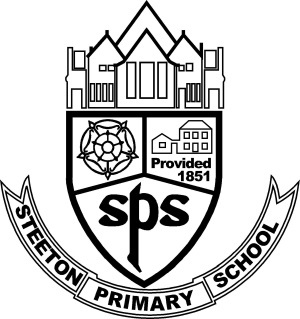      Market Street, Steeton, Keighley, West Yorkshire, BD206NNTelephone: 01535 653315 Email:office@steeton.bradford.sch.ukWebsite: www.steeton.bradford.sch.ukExecutive Head teacher:  Mr. J. CooperHead of School:  Mr. K. Wheeler  Thursday 19th March 2020Coronavirus UpdateDear ParentsFollowing the news regarding school closures we wanted to message you as quickly as possible to give you a clear idea of how Steeton Primary School will be responding, and the implications for you. We will be calling all parents/carers of pupils with EHCPs to ascertain whether you still intend to send the children to school. We will need to discuss whether sending them is still in their best interests, particularly where children are affected with autism and attachment needs, as there is going to be significant disruption which can cause distress for these pupils. School is open for children of key workers. These are people who work for the NHS, police, or supermarket delivery drivers. Where BOTH, or in the case of single parents, the only adult works in these areas then school will be open as usual. Please ring us  as soon as possible to let us know if you intend to send your child to school as usual from Monday. We will ask what areas you work in and your employment details. Where only one parent/carer is employed in one of these areas, then the other adult should take the responsibility for child care. Their employers should respect the need for this. It is unlikely that school meal provision will continue, so parents should be prepared to send pupils with a packed lunch. It is important that we establish how many children fall into these categories quickly so that we can put arrangements in place. School will be closed for all other children from Monday 23rd March. You have already received some educational resources and ideas, yesterday, for working at home. Check Ping and website for regular updates.I hope that this has covered some questions you have however I'm sure there are many more. I will update you with further information when we have an update from the Department for Education. Kind RegardsMr K. WheelerHead of SchoolEmail:kevin.wheeler@steeton.bradford.sch.uk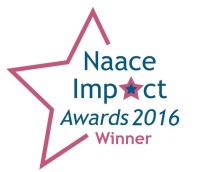 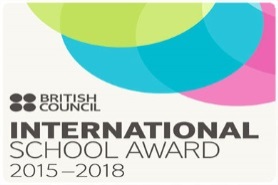 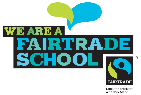 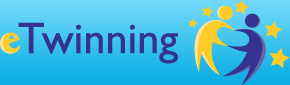 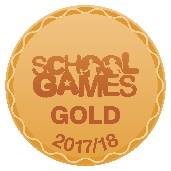 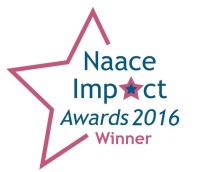 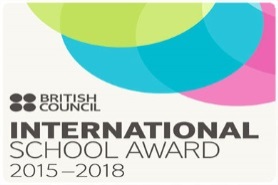 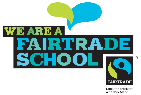 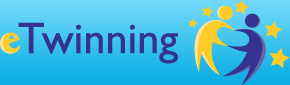 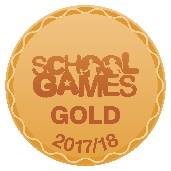 